Starożytna Grecja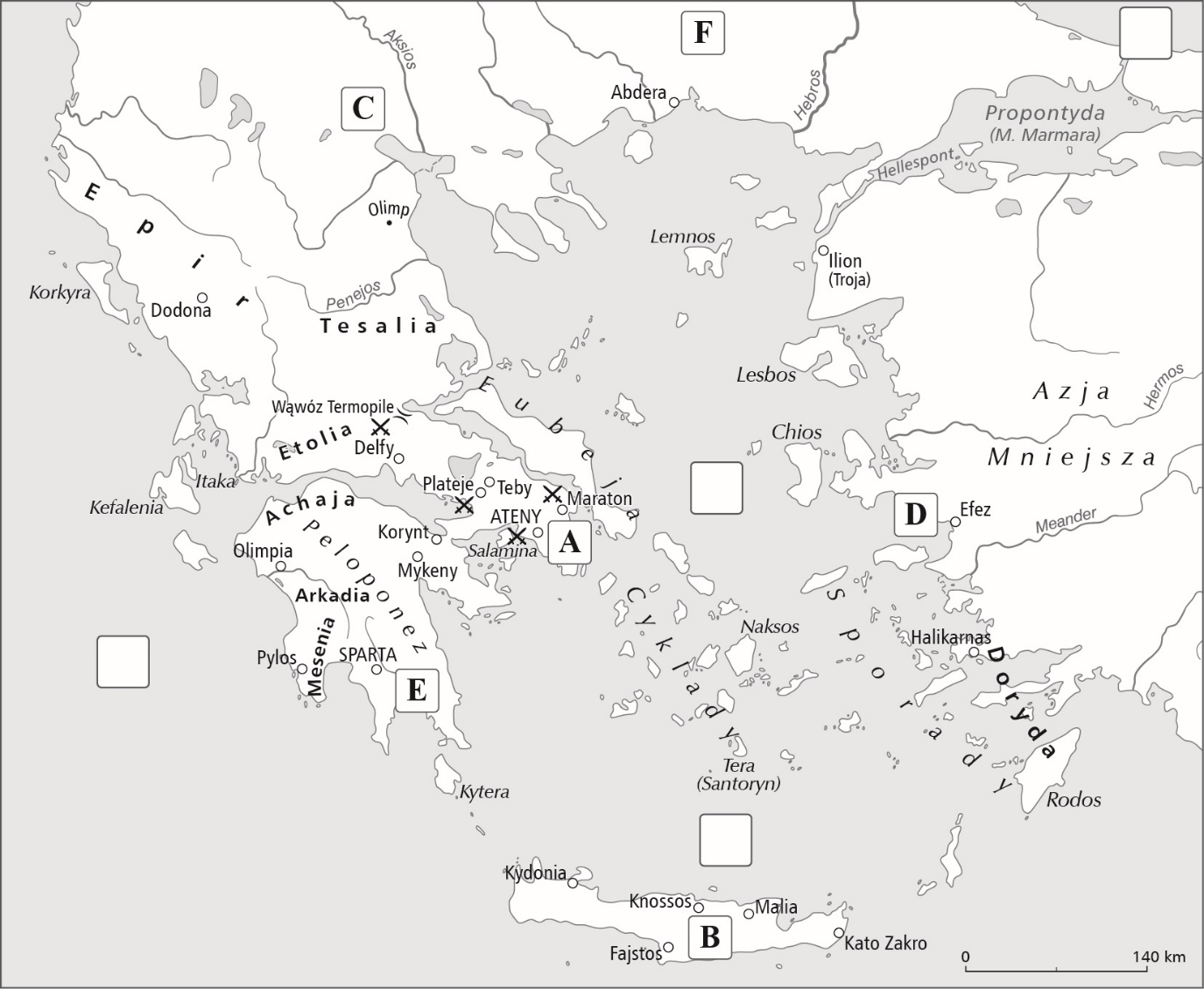 1. Wpisz w odpowiednie miejsca na mapie cyfry odpowiadające podanym poniżej nazwom akwenów morskich.  Morze Jońskie, Morze Kreteńskie, Morze Egejskie, Morze Czarne.2. Na podstawie mapy wpisz do tabeli litery odpowiadające podanym obszarom.3. Na podstawie informacji uzyskanych z podręcznika lub atlasu historycznego naszkicuj przybliżoną lądową trasę wyprawy Kserksesa na Grecję w 480/479 r. p.n.e. oraz podkreśl nazwy bitew z tego okresu.4. Do podanych opisów poleis dopisz odpowiadające im nazwy, a następnie podkreśl je na mapie.5*. Rozpoznaj ukazane na fotografiach budowle, a następnie przyporządkuj odpowiadające im na mapie litery.A.   B. 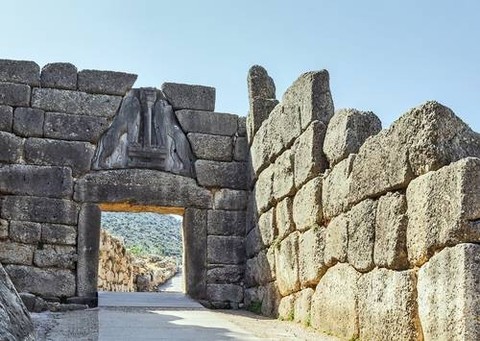 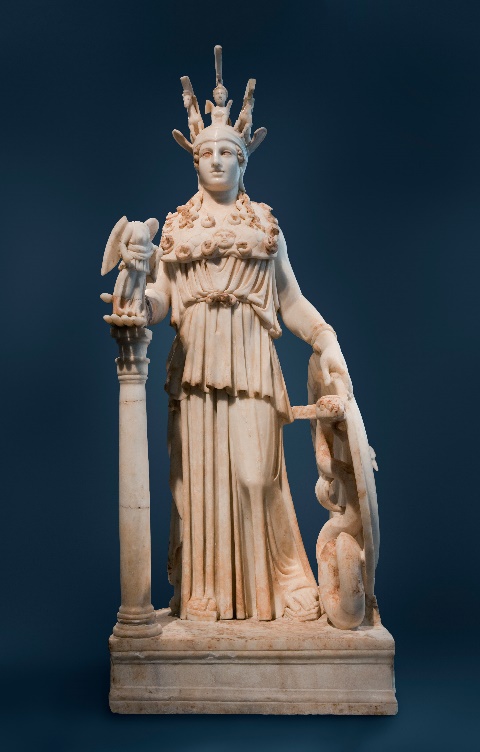 Nazwa ……………………………………...              Nazwa …………………………………ObszarLiteraObszarLiteraObszarLiteraKretaMacedoniaLakoniaAttykaJoniaTracjaOpis poleisNazwa polisA.Ustrój polis określany był jako oligarchia, a mimo że rządzili w nim m.in. dwaj królowie z dwóch dynastii: Agiadów i Eurypontydów, nie była to monarchia.B.Ustrój tego polis opierał się na dwóch filarach: eklezji, w skład której wchodził każdy obywatel – i heliai, która składała się z 6000 sędziów.